Dispatch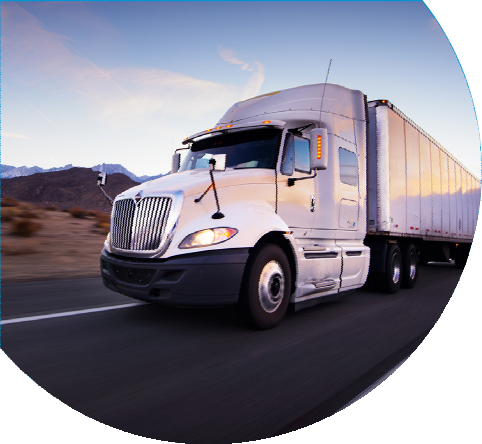 MobileEPTTFleet	 	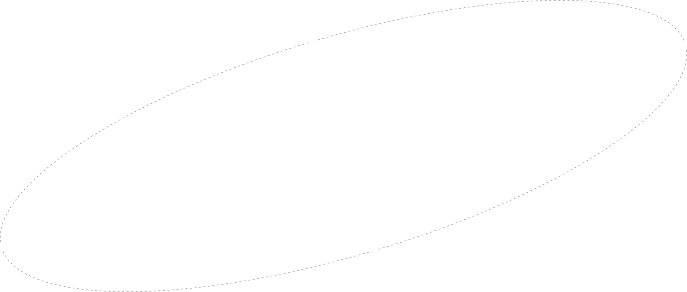 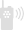 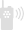 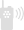 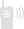 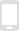 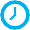 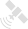 TrackerSatellite FailoverEPTTHours of ServiceBriefAT&T Fleet Complete PortalAsset TrackerResource	 	ManagementEPTTEPTTResource TrackerAT&T Fleet Complete® Hours of ServiceThe AT&T Fleet Complete Hours of Service (HOS) solution automates your drivers logbook keeping you in compliance and minimizing your financial risk.AT&T Fleet Complete HOS mobile application automates the FMCSA395.15 rule-compliant driver vehicle inspector reports (DVIR) keeping your drivers ready for inspectors anytime.Avoid manual loggingInstead of having to manually complete detailed calculations to ensure compliance with HOS rules, AT&T Fleet Complete HOS automatically logs the driver hours and calculates driver’s available ‘drive’ time for them, reducing their workloads. And rather than a paper logbook, drivers use their Android device to view their available hours, manage their status or complete vehicle inspection reports.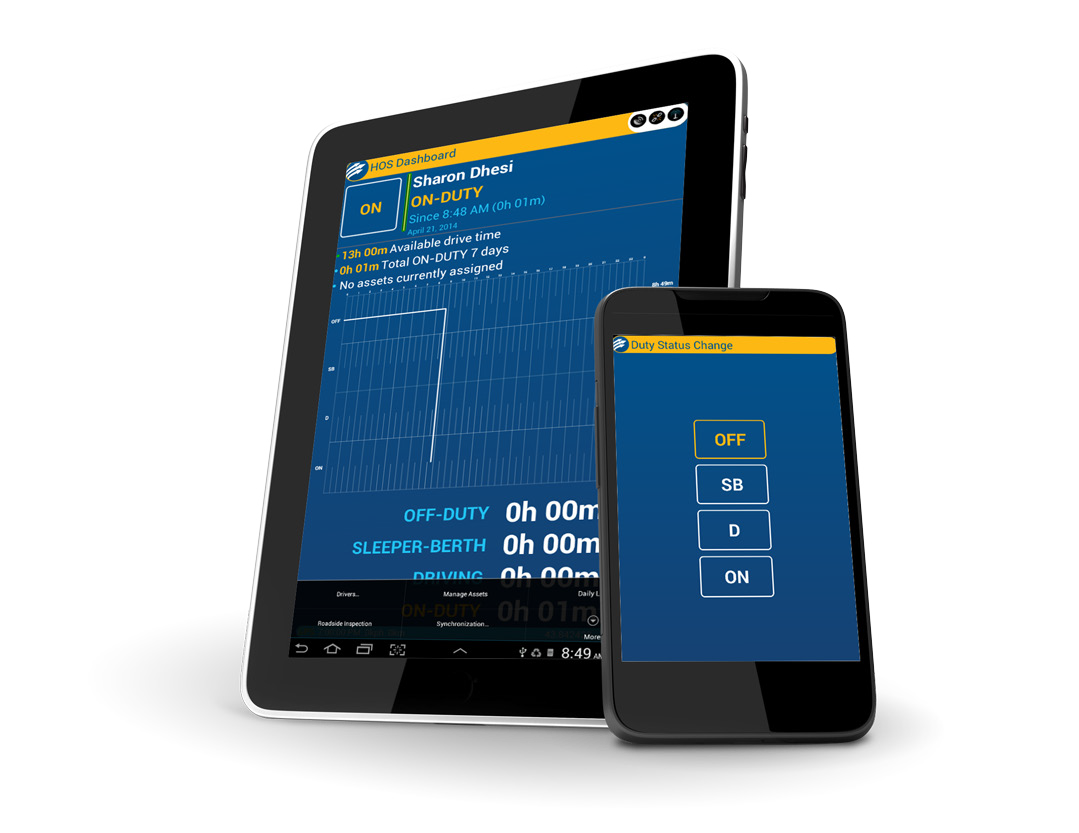 Painless roadside inspectionsThe application provides the roadside inspector all of the necessary information from the driver’s HOS Log, while keeping personal information private. If a driver ‘slip-seats’ vehicles, their current log can be easily moved with them.Always audit readyDriver information is shared automatically with fleet managers, and managers can retrieve each driver’s DOT Log on demand. They can review archived driver logs as required, and all of the electronic logs are easily accessible for any transportation authority in the event of an audit (MTO, DOT, etc).Better dispatchingWith access to every driver’s on-duty hours and availability, fleet manager dispatch decisions are easier to make helping to streamline fleet planning.Compliant with the following regulations:FMCSA Rules 395.15Canadian SOR 2005-313, part 83FMCSA Rules 396.11DVIR NSC13AT&T Fleet Complete® Hours of Service	2AT&T Fleet Complete HOS Key FeaturesDriver loggingReal-time display of current driver logView and change current driving statusView total duty status reportView available drive and long on-duty timesPop-up alerts for HOS rule violationsCurrent and previous DVIR reports for each assetSelect between authorized HOS Rules to accurately reflect the driver’s Available Driving Hour WarningsVehicle inspectionsAssign (hook) or un-assign (drop) trailers at any timePre-populated fault descriptions for inspection reportsDigital sign-off of Driver Vehicle Inspection ReportView current and previous DVIR reports for each assetFleet-specific DVIR forms available for a small onetime feeAsset managementAbility to “hook” or “drop” trailers, single or multipleAutomatic logging of all asset hook or drop activityPerform DVIR inspections as unit are assignedFleet managementView near real-time HOS status of all driversView individual driver logs:Available drive time, available cycle time, etc.Total hours for each duty statusAll assets/trailers assigned to each driver’s logOdometer information for each powered assetSummary of issues on all reports for assigned unitsTotal distance driven for the work dayLog type for US/CAN reportsLog sign-offLog EditingAdd and Edit non-driving events per FMCSA requirementsTechnical RequirementsMobile device requirementsAndroid OS 4.0.3 or higherBluetooth1024x768 resolution for optimal displayFleet Complete HOS App installedWiFi capable OR Activated on SIM with Data PlanFleet Tracker requirementsIn-vehicle Fleet Tracker MGS150 installedConnection through OBD-II/CANBUS, J1939 or J1708 for full ECM integrationOffice system requirementsWindows 7 or newerMicrosoft .NET Framework 4.5 or newerFor more information visit www.att.com/fleetcomplete or contact your local Fleet Complete Regional Sales Manager.Important InformationAT&T Fleet Complete® is only available to customers with a Qualified AT&T business or government agreement and a Foundation Account Number (FAN) and their respective CRUs. Activation of an eligible AT&T wireless rate plan on a compatible device is required. May not be available for purchase in all areas or through all channels. Overage not available in all areas. Availability, security, speed, timeliness, accuracy and uninterrupted use of service are not guaranteed. Not all features available on all devices. Compatible device required for GPS or a GPS derived location information. Activating data blocking features will result in Cell ID or Enhanced Cell ID location information only. AT&T Fleet Complete® is subject to Complete Innovations’ additional terms and conditions, including without limitation its software license. Such terms and conditions are available at http:// downloads.fleetcomplete.com/ATT/eula.html. Additional hardware, software, services, internet access and/or special network connection may be required.Pricing. Prices do not include taxes or other fees and are subject to change. Rates are not subject to any additional discounts under any AT&T discount plan. Additional credit and eligibility restrictions apply. Additional charges, terms, conditions and restrictions may apply. Offer and pricing subject to change without notice. AT&T privacy policy may be viewed at www.att.com/privacy.02/09/16© 2016 AT&T Intellectual Property. All rights reserved. AT&T and the AT&T logo are trademarks of AT&T Intellectual Property.